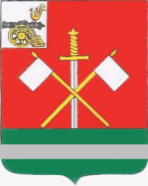 СМОЛЕНСКАЯ ОБЛАСТЬМОНАСТЫРЩИНСКИЙ РАЙОННЫЙ СОВЕТ ДЕПУТАТОВР Е Ш Е Н И Еот 16 марта 2020 года                                                                                              № 21Об организации дополнительногообразования детей на территориимуниципального образования«Монастырщинский район»Смоленской областив 2019-2020 годахЗаслушав и обсудив информацию начальника отдела образования Администрации муниципального образования «Монастырщинский район» Смоленской области Ефременковой Елены Львовны «Об организации дополнительного образования детей на территории муниципального образования «Монастырщинский район» Смоленской области в 2019-2020 годах», Монастырщинский районный Совет депутатовРЕШИЛ:Информацию начальника отдела образования Администрации муниципального образования «Монастырщинский район» Смоленской области Ефременковой Елены Львовны «Об организации дополнительного образования детей на территории муниципального образования «Монастырщинский район» Смоленской области в 2019-2020 годах» принять к сведению (прилагается).Настоящее решение вступает в силу с момента его подписания.Глава муниципального образования                Председатель «Монастырщинский район»                              Монастырщинского районного Смоленской области                                           Совета депутатов                                            В.Б. Титов                                        П.А. СчастливыйПриложениек решению Монастырщинскогорайонного Совета депутатовот 16.03.2020 № 21 Информация об организации дополнительного образования детей на территории муниципального образования «Монастырщинский район» Смоленской области в 2019-2020 годах. В 2019-2020 учебном году образовательная политика в муниципальном образовании «Монастырщинский район» Смоленской области направлена на достижение нового современного качества образования через эффективное управление образовательными процессами с целью формирования комплекса условий для обеспечения доступности качественного образования, на поступательное развитие образовательной сферы и ориентирована на соответствие образовательных услуг сегодняшним требованиям общества.Основополагающими документами в работе отдела образования, учреждений дополнительного образования являются Федеральный закон «Об образовании в Российской Федерации» от 29.12.2012 № 273-ФЗ» (в последней редакции от 25.12.2018), подпрограмма «Развитие дополнительного образования детей в муниципальном образовании «Монастырщинский район» Смоленской области» муниципальной программы «Развитие образования в муниципальном образовании «Монастырщинский район» Смоленской области».В сфере дополнительного образования образовательные услуги оказывают населению два учреждения: МБУДО Монастырщинский Центр внешкольной работы имени В.А. Счастливого и МБУ ДО детско-юношеская спортивная школа. Все образовательные учреждения имеют лицензию на право ведения образовательной деятельности.МБУДО Монастырщинский Центр внешкольной работы имени В.А. Счастливого осуществляет свою деятельность по 4 направлениям: туристско-краеведческое, художественное, социально-педагогическое, естественно-научное. Работает 12 объединений (17 групп), где занимается 175 учащихся от 6 до 18 лет. 97 учащихся занимается непосредственно в МБУДО Монастырщинском Центре внешкольной работы имени В.А. Счастливого, 78 – на базе МОУ Новомихайловская средняя школа и МБОУ Татарская школа имени В.А. Матросова. Образовательную деятельность осуществляют 10 педагогов. Высшую категорию имеют 5 педагогов, первую -2.МБУ ДО детско-юношеская спортивная школа осуществляет свою деятельность по 2 направлениям: туристско-краеведческое, спортивное.В настоящее время в МБУ ДО детско-юношеская спортивная школа работают отделения по мини-футболу, баскетболу, спортивному туризму, лёгкой атлетике, атлетической гимнастике с общим количеством занимающихся 160 человек, из них: 91 человек – на базе МОУ Новомихайловская средняя школа и МБОУ Татарская школа имени В.А. Матросова. В МБУ ДО детско-юношеская спортивная школа насчитывается 9 учебных групп, из них: 5 групп спортивно-оздоровительной подготовки, 3 группы начальной подготовки и 1 учебно-тренировочная группа. Образовательную деятельность осуществляют 6 тренеров-преподавателей. 4 тренера имеют высшую категорию, 2 тренера - первую категорию.Развитию профессиональной компетенции педагогов дополнительного образования в соответствии с требованиями стандарта способствует созданная система повышения квалификации педагогов: консультационный пункт,  методическое объединение педагогов дополнительного образования, районное методическое объединение учителей физической культуры, «Школа педагогического мастерства», «Педагогическая студия», повышение квалификации на базе ГАУ ДПОС «Смоленский областной институт развития образования»,  участие в областных методических мероприятиях в СОГБУДО «Центр развития творчества детей и юношества», самообразование педагогов.МБУДО Монастырщинский Центр внешкольной работы имени В.А. Счастливого является координатором детского движения в районе. На базе учреждения действует неформальный Союз детских организаций и объединений «Содружество». В состав «Содружества» входит 11 неформальных детских организаций и объединений, действующих на базе общеобразовательных учреждений района. Детским движением охвачено 100% школьников района.Детские организации и объединения участвуют в реализации районной программы «Содружество» (программы совместной деятельности детских организаций и объединений района), целью которой является организация деятельности детских неформальных организаций и объединений в школах района, привитие ценностей, самоопределение детей, подростков и юношества в окружающем мире, открытом социуме посредством включения в конкретную социально-значимую деятельность.Руководит этой деятельностью Штаб детского самоуправления «Прометей», во главе которого находится Координационный Совет Штаба, состоящий из учащихся объединений Центра.Кроме того, на базе МБУДО Монастырщинский Центр внешкольной работы имени В.А. Счастливого реализуется районная программа «Юные дарования», цель которой - выявление, поддержка и сопровождение одаренных и талантливых учащихся района.В 2019-2020  годах учащиеся стали победителями конкурсов: муниципальных – 343 человека, региональных – 61 человек, всероссийских – 2 человека, международных – 8 человек.Учащиеся и педагоги участвуют в волонтерском движении, посещают участников Великой Отечественной войны, проживающих в п.Монастырщина.С  2019 года  учреждение осуществляет сбор информации, фотоматериалов о земляках-участниках Великой Отечественной войны. В 2019-2020 учебном году проводится работа по созданию книги памяти «Бессмертный полк п.Монастырщина».В настоящий момент коллектив МБУДО Монастырщинский Центр внешкольной работы имени В.А. Счастливого решает вопросы организации учебно-воспитательного процесса и повышения мотивации детей к дополнительному образованию. Процесс дальнейшего совершенствования направлен на повышение результативности работы объединений и на улучшение качества дополнительного образования.В 2019 году тренерским составом МБУ ДО детско-юношеская спортивная школа проделана огромная работа в организации и проведении учебно-тренировочных занятий и соревнований различного уровня.В районе было проведено 12 соревнований по различным видам спорта:- районная Спартакиада школьников по баскетболу,- районная Спартакиада школьников по волейболу,- районная Спартакиада школьников по мини-футболу,- районная Спартакиада школьников по настольному теннису,- районная Спартакиада школьников по легкой атлетике,- районная Спартакиада школьников по спортивному ориентированию,- районная Спартакиада школьников по легкоатлетическому кроссу,- районная Спартакиада ко Дню физкультурника,- чемпионат района по летнему туристическому многоборью,- летний фестиваль по комплексу ГТО,- зимний фестиваль по комплексу ГТО,- эстафета ко Дню освобождения Смоленщины,- районные соревнования «Президентские состязания»,- школьный чемпионат по баскетболу «КЕС-БАСКЕТ».В соревнованиях приняли участие 415 школьников района. Было разыграно 222 комплекта наград.Воспитанники МБУ ДО детско-юношеская спортивная школа (79 человек)  принимали участие в областной Спартакиаде школьников и показали хорошие  результаты в зональных и финальных соревнованиях. Высокие результаты показали на областных соревнованиях воспитанники МБУ ДО детско-юношеская спортивная школа по спортивному туризму.Ежегодно по результатам выступлений юных спортсменов по различным видам спорта присваиваются спортивные разряды. За 2019 год воспитанникам присвоено 85 разрядов.Постановлением Администрации муниципального образования «Монастырщинский район» Смоленской области от 31.07.2017 № 213 «О наделении муниципального бюджетного учреждения дополнительного образования «Монастырщинская детско-юношеская спортивная школа» правом по оценке выполнения нормативов испытаний (тестов) Всероссийского физкультурно-спортивного комплекса «Готов к труду и обороне» (ГТО) и утверждения положения о нём» на базе учреждения был создан Центр тестирования Всероссийского физкультурно-спортивного комплекса «Готов к труду и обороне» (ГТО). За этот период в сдаче норм ГТО приняли участие 169 человек, сдали – 127 человек. Золотой знак ГТО получили 27 человек, серебряный – 50 человек, бронзовый - 50 человек.В 2019 году учреждения дополнительного образования успешно прошли независимую оценку качества условий образовательной деятельности. По итогам независимой оценки общее количество баллов по учреждениям составило: МБУДО Монастырщинский Центр внешкольной работы имени В.А. Счастливого - 78 баллов, МБУ ДО детско-юношеская спортивная школа - 72 балла, что соответствует оценке «хорошо».В рамках федерального проекта «Успех каждого ребенка» национального проекта «Образование» в муниципальном образовании «Монастырщинский район» Смоленской области с 2020 года реализуются мероприятия по внедрению Целевой модели развития системы дополнительного образования:- создание муниципального опорного центра дополнительного образования детей муниципального образования «Монастырщинский район» Смоленской области (МОЦ) на базе МБУДО Монастырщинский Центр внешкольной работы имени В.А. Счастливого,- внедрение муниципального общедоступного навигатора по дополнительным образовательным программам.